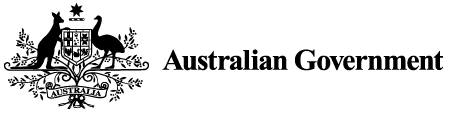 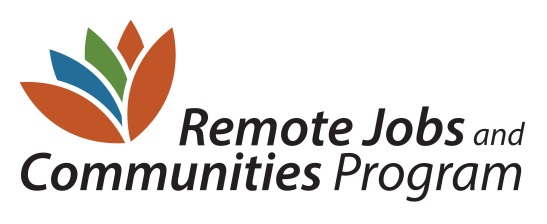 NEW ARRANGEMENTS FOR CDEP TRANSITIONInformation for CDEP participantsThe Australian Government is introducing significant reforms to employment, participation and community development services in remote Australia to help more people get into jobs and participate in their communities.

From 1 July 2013, the Community Development Employment Projects (CDEP) program, along with Job Services Australia (JSA), the Disability Employment Services (DES) and the Indigenous Employment Program (IEP) will transition to the new Remote Jobs and Communities Program (RJCP).

A single RJCP provider with a permanent presence in your region will give job seekers, communities, employers and others a single, local point of contact for employment and participation services.All remote job seekers, including those on CDEP wages, will receive the personalised support you need to take up opportunities. If you cannot get a job you will be able participate in meaningful activities that will contribute to your community as well as making you more work ready.

If you are being assisted by a JSA or DES provider or are participating in CDEP, your provider should continue to assist you until 30 June 2013.

From 1 July 2013 your current provider may become the RJCP provider and therefore continue to support you in preparing for and getting a job.Where your current CDEP provider is not becoming the RJCP provider, the Australian Government is putting in place special arrangements to ensure continuity of activities and the payment of CDEP wages to eligible people.CDEP organisations that are not continuing as the lead RJCP provider in the region will get two months additional funding to help you and your community make a smooth transition to RJCP. This means that your CDEP organisation may continue to work with you for up to two months beyond 1 July 2013. They will help you to engage with the new RJCP provider and may continue the activities you have been doing until your transition to your new provider. They will also pay CDEP wages until the transition. Your RJCP provider will make an appointment to meet with you from the start of July to set up your RJCP participation plan and activities, as well as to organise payment if you are receiving CDEP wages.  You will need to attend the appointment with your RJCP provider when it is arranged.  The extra assistance from your CDEP provider will cease once you have been transitioned successfully to the new RJCP provider, with the new RJCP provider arranging your activities and paying CDEP wages. 